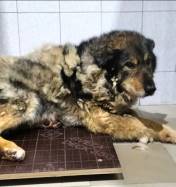 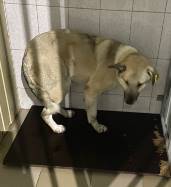 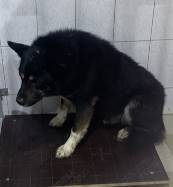 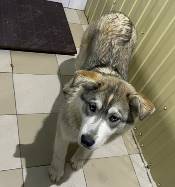 №46Отловлено: 24.01.2023ул. 11 ПС, 8дВид: собака.Порода/пол: беспородный, кобель.Окрас: чёрно-рыжий.Возраст: 7 лет.Вес: 31 кг.Рост: 57 см. в холке.Приметы: отсутствуют.Особенности поведения: Спокойный.
ИН: Вакцинация:Кастрация: 
Вет. паспорт: нет.№47Отловлено: 24.01.2023пр. Заозёрный, 12Вид: собака.Порода/пол: беспородный, кобель.Окрас: серо-рыжий.Возраст: 3 года.Вес: 26 кг.Рост: 56 см. в холке.Приметы: отсутствуют.Особенности поведения: Агрессивный.
ИН:643110800241469Вакцинация:Кастрация: 25.01.2021
Вет. паспорт: нет.№48Отловлено: 24.01.2023ул. Зимняя, 9Вид: собака.Порода/пол: беспородный, кобель.Окрас: чёрный с белым.Возраст: 4 года.Вес: 29 кг.Рост: 56 см. в холке.Приметы: отсутствуют.Особенности поведения: Спокойный.
ИН: Вакцинация:Кастрация: 
Вет. паспорт: нет.№49Отловлено: 24.01.2023Индустриальная, 5 ст1Вид: собака.Порода/пол: беспородная, сука.Окрас: серо-рыжий с белым.Возраст: 1 год.Вес: 16 кг.Рост: 46 см. в холке.Приметы: отсутствуют.Особенности поведения: Дружелюбная.
ИН: Вакцинация:Стерилизация: 
Вет. паспорт: нет.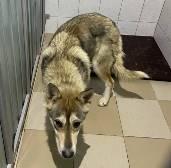 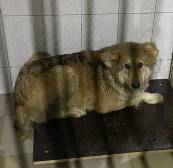 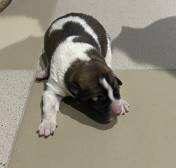 №50Отловлено: 24.01.2023Индустриальная, 5 ст1Вид: собака.Порода/пол: беспородная, сука.Окрас: серо-рыжий.Возраст: 1,5 года.Вес: 17 кг.Рост: 49 см. в холке.Приметы: отсутствуют.Особенности поведения: Дружелюбная.
ИН: Вакцинация:Стерилизация: 
Вет. паспорт: нет.№51Отловлено: 24.01.2023СО «Природа»Вид: собака.Порода/пол: беспородная, сука.Окрас: серо-рыжий.Возраст: 3 года.Вес: 23 кг.Рост: 52 см. в холке.Приметы: отсутствуют.Особенности поведения: Дружелюбная.
ИН: Вакцинация:Стерилизация: 
Вет. паспорт: нет.№52Отловлено: 24.01.2023СО «Природа»Вид: щенок.Порода/пол: беспородный, кобель.Окрас: белый с рыжим.Возраст: 2 недели.Вес: 0,5 кг.Рост: 10 см. в холке.Приметы: отсутствуют.Особенности поведения: Спокойный.
ИН: Вакцинация:Кастрация: 
Вет. паспорт: нет.